Benchmark Number20.01StandardDiscuss Crime Scene SafetyBenchmarkDescribe “Right –to-Know” Law as recorded in (29CFR-1910.1200)Also AssessesN/A(K)nowledge, (P)erformance, or (B)oth(K)nowledgeItem TypesMultiple ChoiceIdeal Cognitive Complexity Low, MediumBenchmark ClarificationsStudents will be able to Describe “Right –to-Know” Law as recorded in (29CFR-1910.1200).Content LimitsQuestions should be limited to the "Right-to-Know" law.Stimulus AttributeQuestions could include excerpts from passages, sections from specific laws, etc.Response AttributesNone SpecifiedSample ItemHow often must a criminal justice professional review the "Right to Know Law?" every dayevery weekevery monthevery yearANSWER: DBenchmark Number20.02StandardDiscuss Crime Scene SafetyBenchmarkDiscuss the potential health and safety hazards one could encounter at a crime sceneAlso AssessesN/A(K)nowledge, (P)erformance, or (B)oth(K)nowledgeItem TypesMultiple ChoiceIdeal Cognitive Complexity Low, MediumBenchmark ClarificationsStudents will be able to discuss the potential health and safety hazards one could encounter at a crime scene.Content LimitsNone SpecifiedStimulus AttributeQuestions could include scenarios, excerpts from passages such as primary source documents, etc.Response AttributesNone SpecifiedSample ItemSafety is the first duty to consider in any task in the process of responding to a crime scene. Which of the following safety conditions would an investigator not be prepared for? Bio-hazards Chemical hazardsPersonal hazardsPhysical hazards
ANSWER: CBenchmark Number20.05StandardDiscuss Crime Scene SafetyBenchmarkDiscuss emergency procedures involving personal risk in a crime scene situationAlso AssessesN/A(K)nowledge, (P)erformance, or (B)oth(K)nowledgeItem TypesMultiple ChoiceIdeal Cognitive Complexity Low, MediumBenchmark ClarificationsStudents will be able to discuss emergency procedures involving personal risk in a crime scene situation.Content LimitsNone SpecifiedStimulus AttributeQuestions could include scenarios, excerpts from passages such as primary source documents, etc.Response AttributesNone SpecifiedSample ItemTo work in an area with the possibility of high level of toxicity of chemicals, we would need to wear the highest level (level A) of protective clothing. What type of protective gear would not be necessary?Body BagHazmat SuitLight weight body armorSelf-Contained Breathing TankANSWER: ABenchmark Number20.06StandardDiscuss Crime Scene SafetyBenchmarkIdentify and explain the use of protective equipment for crime scene processingAlso AssessesN/A(K)nowledge, (P)erformance, or (B)oth(K)nowledgeItem TypesMultiple ChoiceIdeal Cognitive Complexity Low, MediumBenchmark ClarificationsStudents will be able to Identify and explain the use of protective equipment for crime scene processing.Content LimitsQuestions should be limited to identifying and explaining the use of protective equipment at a crime scene and not other aspects of a crime sceneStimulus AttributeQuestions could include scenarios, excerpts from passages such as primary source documents, etc.Response AttributesNone SpecifiedSample ItemOnce a hazmat suit is fully in place what challenge does it give to the wearer?inability to extend armsinability to hear or be heardinability to see or be seen inability to bend knees ANSWER: BBenchmark Number21.01StandardDescribe and demonstrate criminal investigation proceduresBenchmarkState the purpose and types of investigationsAlso AssessesN/A(K)nowledge, (P)erformance, or (B)oth(K)nowledgeItem TypesMultiple Choice, Short ResponseIdeal Cognitive Complexity Medium, HighBenchmark ClarificationsStudents will be able to state the purpose and types of investigations.Content LimitsNone SpecifiedStimulus AttributeQuestions could include scenarios, excerpts from passages such as primary source documents, etc.Response AttributesNone SpecifiedSample ItemWhat type of task forces typically investigates offenses that involve gangs, narcotics and organized crime?abuse and sex crimesmurderundercoverwhite collarANSWER: CBenchmark Number21.02StandardDescribe and demonstrate criminal investigation proceduresBenchmarkDescribe the responsibilities of law enforcement officers at the crime sceneAlso AssessesN/A(K)nowledge, (P)erformance, or (B)oth(K)nowledgeItem TypesMultiple ChoiceIdeal Cognitive Complexity Low, MediumBenchmark ClarificationsStudents will be able to describe the responsibilities of law enforcement officers at the crime scene.Content LimitsQuestions should only pertain to the responsibilities of law enforcement officers at a crime scene and not other officialsStimulus AttributeQuestions could include scenarios, excerpts from passages such as primary source documents, etc.Response AttributesNone SpecifiedSample ItemWhich of the following is not a role a police officer would have at the scene of a crime? interviewinginvestigatingpublicizingsecuring ANSWER: CBenchmark Number21.03StandardDescribe and demonstrate criminal investigation proceduresBenchmarkDescribe the role of evidence in investigationsAlso AssessesN/A(K)nowledge, (P)erformance, or (B)oth(K)nowledgeItem TypesMultiple ChoiceIdeal Cognitive Complexity Low, MediumBenchmark ClarificationsStudents will be able to describe the role of evidence in investigations.Content LimitsNone SpecifiedStimulus AttributeQuestions could include pictures, excerpts from passages, sections from specific laws, etc.Response AttributesNone SpecifiedSample ItemWhich of the following is not one of the goals of the Crime Scene investigation units regarding physical evidence?collectiondocumentationmanufacturingpreservation ANSWER: CBenchmark Number21.04StandardDescribe and demonstrate criminal investigation proceduresBenchmarkDescribe crime scene investigation proceduresAlso AssessesN/A(K)nowledge, (P)erformance, or (B)oth(K)nowledgeItem TypesMultiple ChoiceIdeal Cognitive Complexity Low, MediumBenchmark ClarificationsStudents will be able to describe and demonstrate criminal investigation procedures.Content LimitsNone SpecifiedStimulus AttributeQuestions could include pictures, excerpts from passages, sections from specific laws, etc.Response AttributesNone SpecifiedSample ItemWhat is the most important thing that the first officer on the crime scene must do?designate a safe space to brief investigatorsinvestigate all possible secondary sitesproperly identify, isolate and secure the scenerestrict all nonessential personnel from sceneANSWER: CBenchmark Number21.13StandardDescribe and demonstrate criminal investigation proceduresBenchmarkDescribe chain of custody of evidenceAlso AssessesN/A(K)nowledge, (P)erformance, or (B)oth(K)nowledgeItem TypesMultiple ChoiceIdeal Cognitive Complexity Medium, HighBenchmark ClarificationsStudents will be able to describe chain of custody of evidence.Content LimitsNone SpecifiedStimulus AttributeQuestions could include pictures, excerpts from passages, sections from specific laws, etc.Response AttributesNone SpecifiedSample ItemWhich of the following refers to the chronological documentation, or paper trail, that shows the correct chain of custody of physical or electronic evidence in legal contexts?analysis, disposition, control, seizure, custody, seizurecustody, control, seizure, analysis, transfer, dispositiondisposition, analysis, transfer, control, custody, seizureseizure, custody, control, transfer, analysis, disposition ANSWER: BBenchmark Number21.14StandardDescribe and demonstrate criminal investigation proceduresBenchmarkIdentify different search methods.Also AssessesN/A(K)nowledge, (P)erformance, or (B)oth(K)nowledgeItem TypesMultiple ChoiceIdeal Cognitive Complexity Low, MediumBenchmark ClarificationsStudents will be able to identify different search methods.Content LimitsNone SpecifiedStimulus AttributeQuestions could include scenarios, excerpts from passages such as primary source documents, etc.Response AttributesNone SpecifiedSample ItemWhat is the most popular, practical, and flexible method to search a crime scene, that has the additional attribute of not risking contamination of the crime scene? gridlinkspiralzone ANSWER: BBenchmark Number21.16StandardDescribe and demonstrate criminal investigation proceduresBenchmarkDescribe when subpoenas should and should not be used for witnessesAlso AssessesN/A(K)nowledge, (P)erformance, or (B)oth(K)nowledgeItem TypesMultiple Choice, Short ResponseIdeal Cognitive Complexity Low, Medium, HighBenchmark ClarificationsStudents will be able to describe when subpoenas should and should not be used for witnesses.Content LimitsNone SpecifiedStimulus AttributeQuestions could include scenarios, excerpts from passages such as primary source documents, etc.Response AttributesNone SpecifiedSample ItemWhich of the following is not a common reason to be served a subpoena?DNA samplescomputer filespublic recordswitness testimonyANSWER: CBenchmark Number21.17StandardDescribe and demonstrate criminal investigation proceduresBenchmarkDescribe Miranda warning requirements in suspect interviews.Also AssessesN/A(K)nowledge, (P)erformance, or (B)oth(K)nowledgeItem TypesMultiple ChoiceIdeal Cognitive Complexity Low, MediumBenchmark ClarificationsStudents will be able to describe Miranda warning requirements in suspect interviews.Content LimitsNone SpecifiedStimulus AttributeQuestions could include scenarios, excerpts from passages, sections from specific laws, etc.Response AttributesNone SpecifiedSample ItemWhich is one of the basic prerequisites before the police must issue a Miranda warning to a suspect?the suspect is under interrogationa jury finds a suspect guilty of a crimea person is named a “person of interest” in a crimethe grand jury issues an indictment to formally charge a suspect ANSWER: ABenchmark Number21.19StandardDescribe and demonstrate criminal investigation proceduresBenchmarkDescribe how to prepare for court testimony.Also AssessesN/A(K)nowledge, (P)erformance, or (B)oth(K)nowledgeItem TypesMultiple ChoiceIdeal Cognitive Complexity MediumBenchmark ClarificationsStudents will be able to describe how to prepare for court testimony.Content LimitsNone SpecifiedStimulus AttributeQuestions could include scenarios, excerpts from passages such as primary source documents, etc.Response AttributesNone SpecifiedSample ItemWhich is not something someone should do when preparing for court?exaggerate the factsfollow courtroom rulesrefresh your memory of the factsthink before you speak ANSWER: ABenchmark Number22.03StandardDescribe and/or demonstrate forensic science tasks, such as fingerprinting, crime laboratory examination, and forensic photographyBenchmarkIdentify fingerprint patterns and discuss the importance of the Automated Fingerprint Identification System (AFIS).Also AssessesN/A(K)nowledge, (P)erformance, or (B)oth(K)nowledgeItem TypesMultiple ChoiceIdeal Cognitive Complexity Medium, HighBenchmark ClarificationsStudents will be able to identify fingerprint patterns and discuss the importance of the Automated Fingerprint Identification System (AFIS).Content LimitsNone Specified	Stimulus AttributeQuestions could include pictures or excerpts from primary source documentsResponse AttributesNone SpecifiedSample ItemWhat is the average response time for the Automated Fingerprint Identification System (AFIS)?27 minutes2 hours, 7 minutes2 days, 7 hours2 months, 7 days ANSWER: ABenchmark Number22.05StandardDescribe and/or demonstrate forensic science tasks, such as fingerprinting, crime laboratory examination, and forensic photographyBenchmarkDescribe blood-type identification procedures and DNA profiling.Also AssessesN/A(K)nowledge, (P)erformance, or (B)oth(K)nowledgeItem TypesMultiple ChoiceIdeal Cognitive Complexity Medium, HighBenchmark ClarificationsStudents will be able to describe blood-type identification procedures and DNA profiling.Content LimitsNone SpecifiedStimulus AttributeQuestions could include images, scenarios, excerpts from passages such as primary source documents, etc.Response AttributesNone SpecifiedSample ItemWhich of the following is not part of the correct procedures for collecting DNA at a crime scene? wearing gloves using plastic bags avoiding coughing or sneezing storing evidence at room temperature ANSWER: BBenchmark Number22.06StandardDescribe and/or demonstrate forensic science tasks, such as fingerprinting, crime laboratory examination, and forensic photographyBenchmarkDescribe hair and fiber examination proceduresAlso AssessesN/A(K)nowledge, (P)erformance, or (B)oth(K)nowledgeItem TypesMultiple ChoiceIdeal Cognitive Complexity Medium, HighBenchmark ClarificationsStudents will be able to describe hair and fiber examination procedures.Content LimitsNone SpecifiedStimulus AttributeQuestions could include pictures or excerpts from primary source documentsResponse AttributesNone SpecifiedSample ItemWhich of the following properties is the basis for the dispersion of light by fibers? Densitylight refractionmelting pointweave patternANSWER: BBenchmark Number22.07StandardDescribe and/or demonstrate forensic science tasks, such as fingerprinting, crime laboratory examination, and forensic photographyBenchmarkDescribe broken glass examination proceduresAlso AssessesN/A(K)nowledge, (P)erformance, or (B)oth(K)nowledgeItem TypesMultiple ChoiceIdeal Cognitive Complexity MediumBenchmark ClarificationsStudents will be able to describe broken glass examination procedures.Content LimitsNone SpecifiedStimulus AttributeQuestions could include pictures or excerpts from primary source documentsResponse AttributesNone SpecifiedSample ItemWhich would not be a piece of equipment required when examining broken glass?calipersfuming hoodpolarized light microscopestereomicroscopeANSWER: BBenchmark Number22.09StandardDescribe and/or demonstrate forensic science tasks, such as fingerprinting, crime laboratory examination, and forensic photographyBenchmarkExplain the capabilities of a full-service crime labAlso AssessesN/A(K)nowledge, (P)erformance, or (B)oth(K)nowledgeItem TypesMultiple Choice, Short ResponseIdeal Cognitive Complexity Low, Medium, HighBenchmark ClarificationsStudents will be able to explain the capabilities of a full-service crime lab.Content LimitsNone SpecifiedStimulus AttributeQuestions could include pictures, images, scenarios, excerpts from passages such as primary source documents, etc.Response AttributesNone SpecifiedSample ItemWhich of the following units of a full service crime lab would be the newest?forensic biologists and DNA analystsforensic electronic media forensic chemiststoxicologistANSWER: BBenchmark Number23.01StandardExplain and demonstrate property control proceduresBenchmarkClassify, identify, and mark propertyAlso AssessesN/A(K)nowledge, (P)erformance, or (B)oth(K)nowledgeItem TypesMultiple ChoiceIdeal Cognitive Complexity Low, MediumBenchmark ClarificationsStudents will be able to classify, identify, and mark property.Content LimitsNone SpecifiedStimulus AttributeQuestions could include pictures, images, scenarios, excerpts from passages such as primary source documents, etc.Response AttributesNone SpecifiedSample ItemWhich of the following is not necessary to identify, collect and preserve a variety of fingerprint types?describe the ridge characteristicsdescribe the three major patterns describe the absorption techniquedescribe visible, plastic, and latentANSWER: CBenchmark Number23.03StandardExplain and demonstrate property control proceduresBenchmarkDescribe storage and control of evidence, property, and suppliesAlso AssessesN/A(K)nowledge, (P)erformance, or (B)oth(K)nowledgeItem TypesMultiple ChoiceIdeal Cognitive Complexity MediumBenchmark ClarificationsStudents will be able to describe storage and control of evidence, property, and supplies.Content LimitsNone SpecifiedStimulus AttributeQuestions could include pictures, images, scenarios, excerpts from passages such as primary source documents, etc.Response AttributesNone SpecifiedSample ItemWhich statement is not true when referring to handling firearms as part of evidence or property?Firearms should not be packaged in a loaded condition. Digital photographs of the firearm should be taken by field personnel prior to sealing the firearm in a gun box. Firearms should be packaged in the condition they were recovered in, which includes in a loaded condition.Evidence/property personnel are not allowed, under any circumstances, to open sealed gun boxes to check firearms for safety or to confirm condition or serial numbers.ANSWER: CBenchmark Number27.01StandardDemonstrate an awareness of cultural diversityBenchmarkIdentify factors that may affect human relations in criminal justice operations with culturally diverse communitiesAlso AssessesN/A(K)nowledge, (P)erformance, or (B)oth(K)nowledgeItem TypesMultiple ChoiceIdeal Cognitive Complexity Medium, HighBenchmark ClarificationsStudents will be able to demonstrate an awareness of cultural diversity.Content LimitsNone SpecifiedStimulus AttributeQuestions could include scenarios, excerpts from passages such as primary source documents, etc.Response AttributesNone SpecifiedSample ItemWhich factor does not belong when considering components of a fair and credible criminal justice system?Transparency and prompt service delivery. Inefficiency in the use of time and resources.Fairness to all involved including victims, witnesses and accused.Effectiveness in detecting, deterring and punishing offending behavior. ANSWER: B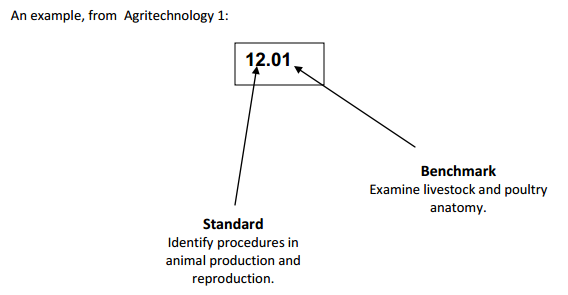 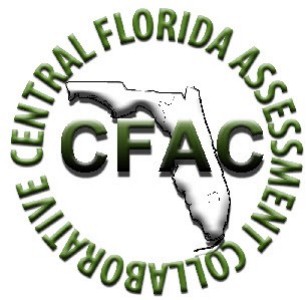 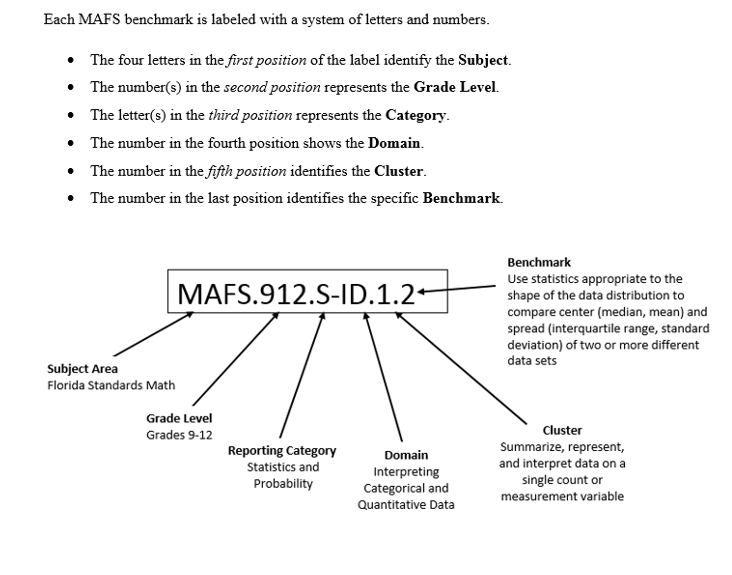 